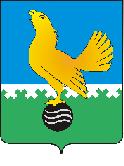 Ханты-Мансийский автономный округ-Юграмуниципальное образованиегородской округ город Пыть-Ях		ГЛАВА ГОРОДАП О С Т А Н О В Л Е Н И ЕОт 11.03.2019									№ 06-пгО проведении рейтингового голосования по выбору общественной территории, подлежащей благоустройству в первоочередном порядке в 2019 году,в рамках реализации федерального проекта  «Формирование комфортной городской среды»  муниципальной программы«Жилищно-коммунальный комплекс и городская среда города Пыть-Яха»  	В соответствии с постановлением Правительства ХМАО-Югры от 05.10.2018 347-п «О государственной программе Ханты-Мансийского автономного округа-Югры «Жилищно-коммунальный комплекс и городская среда», постановлением администрации города от 13.12.2018 №444-па «Об утверждении муниципальной программы «Жилищно-коммунальный комплекс и городская среда»:Провести рейтинговое голосование по выбору общественной территории, подлежащей благоустройству в первоочередном порядке в 2019 году, в рамках реализации федерального проекта «Формирование комфортной городской среды» муниципальной программы «Жилищно-коммунальный комплекс и городская среда» с 13.03.2019 по 14.03.2019. Время окончания рейтингового голосования - в 17:00 часов (местного времени)  14.03. 2019.Определить способ проведения рейтингового голосования путем онлайн-голосования на официальном сайте администрации города Пыть-Яха.Перечень общественных территорий, предлагаемых для рейтингового голосования на территории муниципального образования городской округ город Пыть-Ях: Зона отдыха в районе жилых домов №21, 10/1,10/2,10/3 микрорайон № 5 «Солнечный». Сквер имени Валерия Веснина (территория, прилегающая к МБОУ СОШ №6) микрорайон №6 «Пионерный». Победитель по итогам рейтингового голосования определяется большинством голосов, полученных по результатам такого голосования за ту или иную общественную территорию. Отделу по наградам, связям с общественными организациями и СМИ управления делами (О.В. Кулиш) опубликовать постановление в печатном средстве массовой информации «Официальный вестник».Отделу по информационным ресурсам (А.А. Мерзляков) разместить постановление на официальном сайте администрации города в сети интернет.Контроль за выполнением постановления возложить на заместителя главы города (направление деятельности -жилищно-коммунальные вопросы).Глава города Пыть-Яха  	                         	                                       А.Н. Морозов